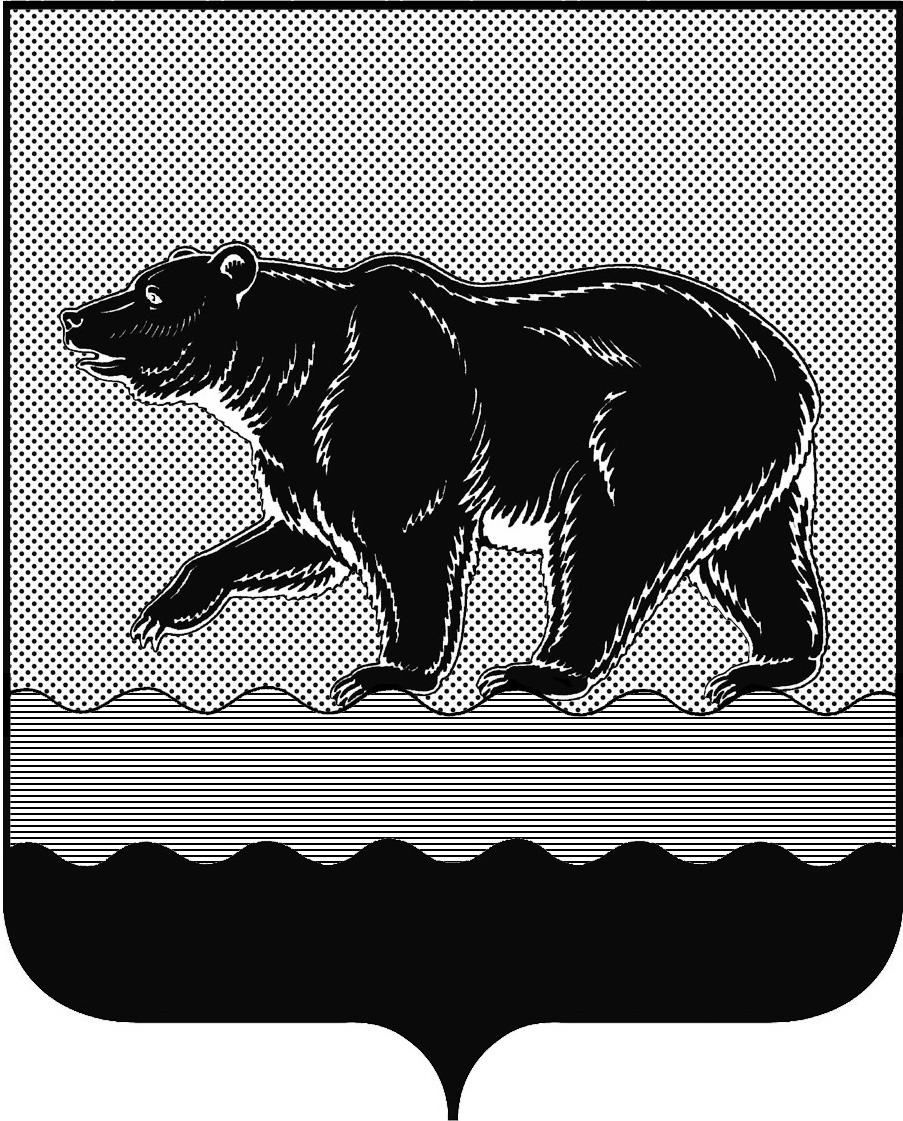 СЧЁТНАЯ ПАЛАТАГОРОДА НЕФТЕЮГАНСКА16 микрорайон, 23 дом, помещение 97, г. Нефтеюганск, 
Ханты-Мансийский автономный округ - Югра (Тюменская область), 628310  тел./факс (3463) 20-30-55, 20-30-63 E-mail: sp-ugansk@mail.ru www.admugansk.ru Заключение на проект постановления администрации города Нефтеюганска«Об утверждении порядка определения объёма и условий предоставления субсидии на иные цели муниципальным бюджетным и автономным учреждениям, подведомственным Департаменту образования и молодёжной политики администрации города Нефтеюганска, реализующим образовательные программы начального общего, основного общего и среднего общего образования, в том числе адаптированные образовательные программы, на выплату ежемесячного денежного вознаграждения за классное руководство педагогическим  работникам» Счётная палата в соответствии с пунктом 7 части 2 статьи 9 Федерального закона от 07.02.2011 № 6-ФЗ «Об общих принципах организации и деятельности контрольно-счётных органов субъектов Российской Федерации и муниципальных образований» проводит финансово-экономическую экспертизу проектов муниципальных правовых актов (включая обоснованность финансово-экономических обоснований) в части, касающейся расходных обязательств муниципального образования.Для проведения экспертизы представлен проект постановления администрации города Нефтеюганска «Об утверждении порядка определения объёма и условий предоставления субсидии на иные цели муниципальным бюджетным и автономным учреждениям, подведомственным Департаменту образования и молодёжной политики администрации города Нефтеюганска, реализующим образовательные программы начального общего, основного общего и среднего общего образования, в том числе адаптированные образовательные программы, на выплату ежемесячного денежного вознаграждения за классное руководство педагогическим  работникам»  (далее – Проект).Постановлением Правительства Российской Федерации от 22.02.2020 № 203 утверждены общие требования к нормативным правовым актам и муниципальным правовым актам, устанавливающим порядок определения объёма и условия предоставления бюджетным и автономным учреждениям субсидий на иные цели (далее по тексту – Общие требования).По результатам экспертизы установлено:Пунктом 2.1 Проекта предусмотрено, что предоставление субсидии осуществляется при условии соблюдения Учреждением на 1-е число месяца, предшествующего месяцу, в котором планируется принятие решения о предоставлении субсидии, требований об отсутствии у Учреждения неисполненной обязанности по уплате налогов, сборов, страховых взносов, пеней, штрафов, процентов, подлежащих уплате в соответствии с законодательством Российской Федерации о налогах и сборах, просроченной задолженности по возврату в бюджет города Нефтеюганска, из которого планируется предоставление субсидии в соответствии с настоящим Порядком, субсидий, бюджетных инвестиций, предоставленных в том числе в соответствии с иными правовыми актами, за исключением случаев предоставления субсидии на осуществление мероприятий по реорганизации или ликвидации муниципального учреждения, предотвращение аварийной (чрезвычайной) ситуации, ликвидацию последствии и осуществление восстановительных работ в случае наступления аварийной (чрезвычайной) ситуации, погашение задолженности по судебным актам, вступившим в законную силу, исполнительным документам, а также иных случаев, установленных федеральными законами, нормативными правовыми актами Правительства Российской Федерации, Правительства Ханты-Мансийского автономного округа – Югры, администрации города Нефтеюганска.Рекомендуем предусмотреть порядок (например, срок, документ, которым оформляется решение о предоставлении субсидии) принятия решения о предоставления субсидии ввиду отсутствия указанной нормы в Проекте.Абзацем 3 пункта 2.2 Проекта предусмотрено, что Учреждение представляет пояснительную записку, содержащую обоснование необходимости предоставления субсидии на цели согласно пункту 1.2 настоящего Порядка, включая расчёт-обоснование размера (суммы) субсидии и (или) иную информацию.В целях конкретизации требований к информации, содержащейся в пояснительной записке и исключения неопределённости в указанном пункте, рекомендуем в абзаце 3 пункта 2.2 Проекта исключить слова «и (или) иную информацию».	3. Абзацем 5 пункта 2.2 Проекта предусмотрено, что Учреждение представляет информацию о количестве физических лиц (среднегодовом количестве), являющихся получателями выплат, и видах таких выплат.	Согласно Проекту целью предоставления субсидии является обеспечение выплат ежемесячного денежного вознаграждения за классное руководство педагогическим работникам.Рекомендуем в абзаце 5 пункта 2.2 Проекта слова «, и видах таких выплат» заменить словами «ежемесячного денежного вознаграждения за классное руководство педагогическим работникам».4. Согласно пункту 2.5 Проекта Департамент осуществляет приём и регистрацию представленных Учреждением документов и осуществляет их рассмотрение в течение 3 (трёх) рабочих дней со дня регистрации, в порядке, установленном локальным актом Департамента.При этом в соответствии с подпунктом «б» пункта 4 Общих требований в целях определения условий и порядка предоставления субсидии в правовом акте указываются порядок и сроки рассмотрения органом-учредителем документов, указанных в подпункте «а» указанного пункта.Рекомендуем порядок рассмотрения документов, представленных Учреждением, установить в Проекте.5. Пунктом 2.7 Проекта определена формула, по которой рассчитывается размер (сумма) предоставляемой Субсидии.	Постановлением Правительства Ханты-Мансийского автономного округа – Югры от 5 октября 2018 года № 338-п утверждён Порядок предоставления и распределения иных межбюджетных трансфертов из бюджета Ханты-Мансийского автономного округа - Югры бюджетам муниципальных образований Ханты-Мансийского автономного округа - Югры на обеспечение выплат ежемесячного денежного вознаграждения за классное руководство педагогическим работникам муниципальных образовательных организаций, реализующих образовательные программы начального общего, основного общего и среднего общего образования, в том числе адаптированные образовательные программы, за счёт бюджетных ассигнований, предусмотренных бюджету Ханты-Мансийского автономного округа - Югры из федерального бюджета (далее оп тексту - Порядок).	Порядком предусмотрено, что иные межбюджетные трансферты предоставляются в целях софинансирования в полном объёме расходных обязательств муниципальных образований, возникающих при предоставлении выплат ежемесячного денежного вознаграждения за классное руководство педагогическим работникам муниципальных общеобразовательных организаций из расчёта 5 000 рублей в месяц, на отчисления страховых взносов с заработной платы в государственные внебюджетные фонды в соответствии с действующим законодательством, а также средств на начисления районных коэффициентов, установленных в соответствии со статьями 316, 317 Трудового кодекса Российской Федерации и статьями 10, 11 Закона Российской Федерации от 19 февраля 1993 года      № 4520-1 «О государственных гарантиях и компенсациях для лиц, работающих и проживающих в районах Крайнего Севера и приравненных к ним местностях».	Кроме того, пунктом 10 Порядка определена формула расчёта размера указанного выше межбюджетного трансферта.	Рекомендуем в пункте 2.7 Проекта предусмотреть формулу расчёта размера субсидии соответствующую формуле, определённой пунктом 10 Порядка, ввиду того, что субсидия планируется предоставляться за счёт бюджетных ассигнований, предусмотренных бюджету Ханты-Мансийского автономного округа - Югры из федерального бюджета.	6. Абзац 6 подпункта 2.8.1 Проекта рекомендуем дополнить словом «порядок» в соответствии с абзацем 7 подпункта «д» пункта 4 Общих требований.	7. В проекте орган-учредитель установлен Департаментом, рекомендуем в абзацах 7, 8 подпункта 2.8.1 Проекта слова «органу-учредителю», «органа-учредителя» заменить соответственно словами «Департаменту», «Департамента».	8. Согласно пункту 2.10 Проекта перечисление субсидии осуществляется Департаментом в соответствии с объёмами и сроками, установленными Соглашением, на лицевой счёт (лицевые счета) Учреждения, открытые в департаменте финансов администрации города Нефтеюганска. 	Пункт 2.10 Проекта не соответствует подпункту «з» пункта 4 Общих требований, так как сроки перечисления субсидии устанавливается в муниципальном правовом акте, определяющем условия и порядок предоставления субсидии.	Рекомендуем сроки перечисления субсидии предусмотреть в Проекте.	9. Пунктами 4.3, 4.5 Проекта предусмотрено следующее:	- принятие решения об использовании в очередном финансовом году не использованных в текущем финансовом году остатков средств субсидии осуществляется Департаментом при наличии неисполненных обязательств, принятых Учреждением, источником финансового обеспечения которых являются неиспользованные остатки субсидии, на основании отчёта о расходах Учреждения с приложением к нему копий документов, подтверждающих наличие неисполненных принятых обязательств Учреждения (за исключением документов, содержащих сведения, составляющих государственную тайну), и (или) обязательств, подлежащих принятию в очередном финансовом году в соответствии с конкурсными процедурами и (или) отборами, представленных Учреждением главному распорядителю;	- для принятия Департаментом решения об использовании в текущем финансовом году поступлений от возврата ранее произведенных Учреждению  выплат, источником финансового обеспечения которых является субсидия, Учреждение предоставляет в Департамент информацию о наличии у Учреждения неисполненных обязательств, источником финансового обеспечения которых являются не использованные на 1 января текущего финансового года остатки субсидии и (или) средства от возврата ранее произведённых Учреждению выплат, а также документы (копии документов), подтверждающие наличие и объём указанных обязательств Учреждения (за исключением обязательств по выплатам физическим лицам), в течение 3 рабочих дней с момента поступления средств. Департамент принимает решение в течение 10 рабочих дней с момента поступления информации.  	Рекомендуем оценить корректность указанных положений в той части, в которой решения об использовании остатков средств субсидии принимается при наличии неисполненных обязательств, принятых Учреждением, а также обязательств, подлежащих принятию в очередном финансовом году в соответствии с конкурсными процедурами и (или) отборами, тогда как субсидия предоставляется для выплат ежемесячного денежного вознаграждения за классное руководство педагогическим работникам.	При этом согласно пункту 8 Общих требований при определении положения о принятии органом-учредителем решений, предусмотренных подпунктами «а» и «б» пункта 7 Общих требований, в правовом акте предусматривается положение о предоставлении учреждением информации о наличии у учреждения неисполненных обязательств, источником финансового обеспечения которых являются не использованные на 1 января текущего финансового года остатки субсидий и (или) средства от возврата ранее произведенных учреждениями выплат, а также документов (копий документов), подтверждающих наличие и объём указанных обязательств учреждения (за исключением обязательств по выплатам физическим лицам).	10. Проектом не предусмотрены условия и порядок заключения соглашения о предоставлении субсидии, что не соответствует подпункту «д» пункта 4 Общих требований, в том числе сроки его заключения.  По результатам проведения экспертизы просим рассмотреть рекомендации, содержащиеся в настоящем заключении, и направить в наш адрес информацию о принятых решениях в срок до 17.03.2021 года. Председатель								С.А. ГичкинаИсполнитель:инспектор инспекторского отдела № 1Счётной палаты города НефтеюганскаФилатова Юлия ЕвгеньевнаТел. 8 (3463) 203303Исх. СП-78-1 от 05.03.2021 г.